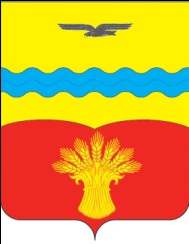 АДМИНИСТРАЦИЯ МУНИЦИПАЛЬНОГО ОБРАЗОВАНИЯ ПОДОЛЬСКИЙ СЕЛЬСОВЕТ КрасногвардейскОГО районА оренбургской ОБЛАСТИПОСТАНОВЛЕНИЕ17.10.2016                                                                                                          № 192- пас. ПодольскО  предварительных итогах социально-экономического развития муниципального образования Подольский сельсовет за 09 месяцев 2016 года и ожидаемые итоги социально-экономического развития муниципального образования Подольский сельсовет за 2016 год             В соответствии со ст. 173 Бюджетного кодекса РФ, ст. 38 Положения о бюджетном процессе в  муниципальном образовании Подольский сельсовет, утвержденного решением Совета Депутатов от 23.08.2013 года № 4/2, с Федеральным Законом от 06 октября  2003 г. № 131-ФЗ «Об общих принципах организации местного самоуправления в Российской Федерации»:Утвердить основные направления бюджетной и  налоговой политики  на     2017 год и на плановый период 2018 и 2019 годов согласно приложению      №1.Утвердить предварительные итоги социально-экономического развития муниципального образования Подольский сельсовет за 09 месяцев 2016 года и ожидаемые итоги социально-экономического развития муниципального образования Подольский сельсовет за 2016 год согласно  приложению № 2.Установить, что настоящее постановление вступает в силу со дня его обнародования и подлежит размещению  в сети «Интернет».Контроль за исполнением постановления возложить на специалиста 2 категории администрации  Подольского сельсовета Гейдебрехт А.С.Глава сельсовета                                                                                           К.П.ФранцРазослано: в дело, администрации района, финансовый отдел района, специалисту Кулаковой С.М.,  Гейдебрехт А.С.,  прокурору района,  для обнародования.                                                                                                                                                                                      Приложение № 1к постановлению администрации МО Подольский сельсовет от     17.10.2016  № 192-паОсновные направлениябюджетной и налоговой политики на 2017 год и на плановый период 2018 и 2019 годов1. Основные направления бюджетной политики на  2017 год  и на плановый период 2018 и 2019 годовОсновные направления бюджетной политики на 2017 год и на плановый период 2018–2019 годов разработаны с учетом стратегических целей, сформулированных в посланиях Президента Российской Федерации Федеральному Собранию Российской Федерации, Указах Президента Российской Федерации от 7 мая 2012 года № 597–599,  № 606 (далее – Указы Президента), стратегии развития Оренбургской области до 2020 года и на период до 2030 года. Кроме того, при определении бюджетной политики на ближайшую перспективу использованы сценарные условия социально-экономического развития муниципального образования Подольский сельсовет Красногвардейского района Оренбургской области на 2017 год и плановый период 2018 и 2019 годов.Реализация бюджетной политики в 2015 году и первой половине 2016 года осуществлялась в напряженных экономических условиях. Падение цен на традиционные товары российского экспорта, экономические санкции и замедление потенциальных темпов роста российской экономики на фоне накопившихся структурных дисбалансов определяли внешние и внутренние условия, отличающиеся от ожиданий, которые закладывались при формировании бюджетов.Начиная с 2014 года осуществлен переход на принцип планирования и исполнения бюджета на основе муниципальных программ. Доля программных расходов бюджета в 2015 году составила 24,52 процента,  в 2016 году данный показатель за  9 месяцев составляет 21,76 процента.В 2016 году реализуются мероприятия 3 муниципальных программ, общий объем финансового обеспечения, которых составляет 4,99 млн. рублей.В ходе реализации бюджетной политики в 2016 году удалось:привести показатели муниципальных заданий на оказание услуг (выполнение работ) в соответствие с показателями, установленными в муниципальных программах;сформировать муниципальные задания на оказание муниципальных услуг в соответствии с ведомственными перечнями муниципальных услуг на основе базовых перечней услуг и базовых нормативов затрат на оказание муниципальных услуг с применением отраслевых и территориальных коэффициентов;продолжить внедрение «эффективного контракта» с работниками муниципальных учреждений.В 2016 году на территории сельсовета работает и многофункциональный центр предоставления государственных услуг (далее – МФЦ).С 1 июля 2016 года на территории Оренбургской области размер МРОТ увеличен до 7500 рублей.В соответствии с требованиями статьи 172 Бюджетного кодекса Российской Федерации проект бюджета на 2017–2019 годы основывается на бюджетном прогнозе на долгосрочный период. В проект бюджета будут в первоочередном порядке включаться лишь расходы на финансирование действующих расходных обязательств, отраженные в реестре расходных обязательств.Проект бюджета будет вновь формироваться на основе скользящей трехлетки.Бюджетная политика будет направлена на: достижение показателей муниципальных заданий на оказание услуг (выполнение работ), установленных в муниципальных программах;совершенствование расчета норматива затрат на оказание работ исходя из подходов, выработанных министерством финансов;сокращение неэффективных расходов учреждений, отчуждение их непрофильного имущества, а также прекращение реализации ими функций, не обусловленных полномочиями;применение ведомственных перечней муниципальных услуг и работ, сформированных в соответствии с базовыми перечнями услуг, утвержденными соответствующими федеральными органами исполнительной власти, для формирования муниципального задания.Система межбюджетного регулирования на территории Оренбургской области будет выстраиваться с учетом оптимального баланса бюджетной обеспеченности как государственных, так и муниципальных полномочий. Одной из важных задач повышения эффективности бюджетных расходов является обеспечение широкого вовлечения граждан в процедуры обсуждения и принятия конкретных бюджетных решений, общественного контроля их эффективности и результативности.Действенным инструментом вовлечения граждан в бюджетный процесс является инициативное бюджетирование, позволяющее решать вопросы местного значения путем финансирования из бюджета проектов, прошедших конкурсный отбор с участием самих граждан.В текущем году Оренбургская область вошла в перечень регионов – участников проекта «Развитие инициативного бюджетирования в субъектах Российской Федерации в 2016–2018 годах», реализуемого в рамках международного соглашения между Минфином России и Всемирным банком.Совершенствование управления исполнениембюджета МО Подольский сельсовет.Управление исполнением бюджета в первую очередь будет ориентировано на повышение эффективности использования бюджетных средств, повышение качества управления средствами бюджета и строгое соблюдение бюджетной дисциплины всеми участниками бюджетного процесса, включая:исполнение бюджета МО Подольский сельсовет  на основе кассового плана;планирование кассовых разрывов и резервов их покрытия;совершенствование управления ликвидностью бюджета в целях эффективного использования бюджетных средств;совершенствование процедуры кассового исполнения бюджета, осуществляемого через лицевые счета, открытые в финансовом отделе администрации района и в Управлении федерального казначейства по Оренбургской области;принятие главными распорядителями бюджетных средств бюджетных обязательств только в пределах доведенных до них лимитов бюджетных обязательств;обеспечение жесткого контроля за отсутствием кредиторской задолженности по принятым обязательствам, в первую очередь по заработной плате и социальным выплатам;совершенствование методов и усиление предварительного контроля в части санкционирования операций по расходованию  бюджетных средств в целях предупреждения и пресечения бюджетных нарушений в процессе исполнения районного бюджета.2. Основные направления налоговой политики на2017 год и плановый период 2018 и 2019 годов. Основные направления налоговой политики на 2017 год и на плановый период 2018 и 2019 годов (далее – Основные направления налоговой политики) разработаны с учетом стратегических целей развития, сформулированных в соответствии с основными положениями Послания Президента Российской Федерации Федеральному Собранию Российской Федерации от 3 декабря 2015 года, стратегией развития Оренбургской области до 2020 года и на период до 2030 года.Основные направления налоговой политики подготовлены с целью составления проекта  бюджета МО Подольский сельсовет, подходов к его формированию и общего порядка разработки основных характеристик и прогнозируемых параметров  бюджета муниципального образования Подольский сельсовет, и составлены на основе  материалов Основных направлений налоговой политики применяемых при разработки проекта областного бюджета. В среднесрочной перспективе проводимая налоговая политика будет ориентирована на дальнейшее совершенствование законодательства о налогах и сборах с продолжением курса на создание благоприятных условий для развития предпринимательства и стимулирование инвестиционной привлекательности.  Главными стратегическим ориентирами будут являться стабильность и предсказуемость налоговой политики, а также сбалансированность фискального и стимулирующего действия налогов.Приоритетами в области налоговой политики в среднесрочной перспективе являются дальнейшее повышение эффективности налоговой системы без роста существующей налоговой нагрузки на экономику по основным видам налогов, а также совершенствование и оптимизация системы налогового администрирования, стимулирование развитие малого и среднего предпринимательства через специальные налоговые режимы, интеграция положений Налогового кодекса Российской Федерации в региональные и местные нормативные правовые акты.При этом налоговая политика должна быть направлена на обеспечение устойчивого развития экономики и социальной стабильности.Налоговая политика направлена на безусловное соблюдение законодательства Российской Федерации и Оренбургской области.Начиная с проектов бюджетов на 2017 год и на плановый период 2018 и 2019 годов, в процесс составления, утверждения и исполнения бюджета интегрируется процесс ведения реестра источников доходов бюджета, порядок разработки и утверждения которого установлен постановлением Правительства Российской Федерации от 31.08.2016 № 868 «О порядке формирования и ведения перечня источников доходов Российской Федерации».Во исполнение общих требований к методике прогнозирования поступлений доходов в бюджеты бюджетной системы Российской Федерации, которые установлены постановлением Правительства Российской Федерации от 23 июня 2016 года № 574, государственными органами субъектов Российской Федерации  и органами местного самоуправления муниципальных образований (органами местной администрации), осуществляющими бюджетные полномочия главных администраторов доходов, должны быть разработаны и утверждены методики прогнозирования закрепленных за ними доходов в консолидированный бюджет Оренбургской области.При принятии решений о предоставлении налоговых льгот следует исходить из достижения одной из целей налоговой политики – стимулирование экономического роста и развития налогооблагаемой базы, недопущения увеличения уровня расходных обязательств бюджета и роста социальной напряженности в обществе. Установление новых налоговых льгот должно осуществляться на определенный срок, а решение об их возможном продлении должно быть принято только после проведения анализа эффективности по итогам их применения.Принятие решений о предоставлении новой льготы, снижения налоговой ставки или иного стимулирующего механизма должно сопровождаться определением источника для такого решения.В основу налогообложения доходов физических лиц должен быть положен принцип совершенствования контроля за полнотой и своевременностью его уплаты, для практического достижения которого необходимо на постоянной основе осуществлять мониторинг динамики фонда заработной платы, среднемесячной номинальной начисленной заработной платы, а также сумм налоговых вычетов.В целях снижения неформальной занятости в сфере малого предпринимательства необходимо ускорить утверждение особого порядка регистрации, налогообложения и уплаты страховых взносов для «самозанятых» граждан, работающих без привлечения наемных работников и не зарегистрированных в качестве индивидуальных предпринимателей.В рамках предупреждения и пресечения недобросовестной конкуренции для поддержки зарегистрированных субъектов малого и среднего предпринимательства необходимо утверждение на федеральном уровне признаков предпринимательской деятельности с одновременным увеличением административной ответственности за осуществление предпринимательской деятельности без государственной регистрации.В современном налоговом законодательстве огромное значение уделяется кадастровой оценке имущества. Наиважнейшей задачей для всех уровней власти в Оренбургской области является актуализация кадастровой стоимости объектов имущества. От качества этой работы зависит доходная часть бюджетов и реальная налоговая нагрузка на налогоплательщиков.Во исполнение требований Налогового кодекса Российской Федерации на территории Оренбургской области Законом Оренбургской области            от 12 ноября 2015 года  № 3457/971-V-ОЗ установлена единая даты начала применения порядка определения налоговой базы по налогу на имущество физических лиц исходя из кадастровой стоимости объектов налогообложения – 1 января 2017 года. В связи с этим до 1 декабря 2016 года представительным органам местного самоуправления необходимо принять и опубликовать соответствующие решения, где должны быть указаны размеры налоговых ставок. При установлении налога муниципальные образования могут устанавливать налоговые льготы, основания и порядок их применения.В настоящее время министерством природных ресурсов, экологии и имущественных отношений Оренбургской области проводится работа по созданию специализированного государственного бюджетного учреждения и проведению государственной кадастровой оценки.Налогооблагаемая база, рассчитываемая  исходя из кадастровой стоимости, будет определяться с учетом положений Федерального закона от 03.07.2016 № 360-ФЗ «О внесении изменений в отдельные законодательные акты Российской Федерации» и Федерального закона от 03.07.2016 № 237-ФЗ «О государственной кадастровой оценке».В последние годы на всех уровнях власти уделяется особое внимание вопросам совершенствования методов администрирования, направленных на улучшение налогового администрирования и расширение информационного взаимодействия.Налоговая политика трехлетнего периода, так же как и предыдущих лет, будет направлена на проведение целенаправленной и эффективной работы с федеральными, областными и местными администраторами доходов бюджета области с целью пополнения доходами бюджета области, выявления скрытых резервов, повышения уровня собираемости налогов, сокращения недоимки  и усиления дисциплины плательщиков.   Особое внимание необходимо уделять увеличению имеющегося доходного потенциала за счет повышения эффективности использования имущества, в том числе земельного фонда, и снижения недоимки по налоговым и неналоговым поступлениям.                                                                                                                                                                     Приложение №2к постановлению администрациимуниципального образования Подольский сельсовет 17.10.2016  г. №   192- паПредварительные итоги социально-экономического развития муниципального образования Подольский сельсовет за 09 месяцев 2016 года и ожидаемые итоги социально-экономического развития муниципального образования Подольский сельсовет за 2016годПоказателиЕдиница измеренияИтоги за 09 месяцев 2016 годаожидаемые итоги за 2016 год1. Демографические показателиЧисленность постоянного населения (среднегодовая) - всего человек361336202. Промышленное производствоОбъем отгруженных  товаров собственного производства, выполненных работ и услуг собственными силамимлн. руб. в ценах соответствующих лет34,5046,013.  Сельское хозяйствоОбъем продукции сельского хозяйства в хозяйствах всех категорий млн. руб. в ценах соответствующих лет458,25611,014. Производство важнейших видов продукции в натуральном выраженииЗерно (в весе после доработки)тыс.тонн11,7915,730Подсолнечниктыс.тонн3,6004,800Картофельтыс.тонн0,951,279Овощитыс.тонн1,3161,756Скот и птицатыс.тонн1,0881,451Молокотыс.тонн1,7822,376Яйцамлн.штук1,8382,4525. Рынок товаров и услугОборот розничной торговлимлн. руб. в ценах соответствующих лет124,03165,38Объем платных услуг населениюмлн. руб. в ценах соответствующих лет74,7799,706. Малое предпринимательствоКоличество малых предприятий – всего по состоянию на конец года  (без КФХ)единиц1111Среднесписочная численность работников (без внешних совместителей), занятых на малых предприятиях – всего  (без КФХ)тыс. человек140140Количество крестьянских (фермерских) хозяйств (КФХ)единиц1717Занятые в КФХ  (включая наемных работников)тыс. человек5858Количество индивидуальных предпринимателей (без КФХ)единиц58587.Денежные доходы населенияДоходы - всегооплата труда, включая скрытую заработную платумлн.руб.95,36127,158. ИнвестицииИнвестиции в основной капитал за счет всех источников финансирования - всегомлн. руб. в ценах соответствующих лет44,2459,009. Труд и занятостьЧисленность трудовых ресурсовчеловек13511351Численность занятых в экономике (среднегодовая) человек660660Учащиеся в трудоспособном возрасте, обучающиеся с отрывом от производствачеловек133133Лица в трудоспособном возрасте, не занятые трудовой деятельностью и учебойчеловек599599Численность пенсионеров, состоящих на учете в Пенсионном фондечеловек80380310. ФинансыИтого доходовмлн.руб.1,8842,665Налог на доходы физических лиц (ставка 13 %) в бюджет поступает 15 %млн.руб.0,7940,845Единый сельскохозяйственный налог (ставка 6 %) в бюджет поступает 50 % млн.руб.0,1970,198Налог на имущество физических лиц (плата по ставкам до 300 тыс. 0,1 %; от 300 тыс. до 500 тыс. 0,3 %; свыше 500 тыс.  0,5 %) в бюджет поступает 100 %млн.руб.0,0670,175Налог на имущество (задолжность  и перерасчеты по отмененным налогам, сборам и иным обязательным платежам)млн.руб.0,0220,021Земельный налог (ставка   0,1  %,  3%  и 1,5 %) в бюджет поступает 100 %млн. руб.0,2640,940Неналоговые доходы (доходы от реализации иного имущества, находящегося  в собственности сельских поселений,   поступает в бюджет 100 %) млн.руб.0,3290,204Доходы от использования имущества, находящегося в государственной и муниципальной собственностимлн.руб.0,00920,0094Доходы от оказания платных услуг и компенсации затрат государствамлн.руб0,00270,0027Неналоговые доходы  (средства самообложения граждан) в бюджет поступает 100 %млн.руб0,1880,250Государственная пошлина,  в бюджет поступает 100 %млн. руб.0,0120,02011. Развитие  социальной сферычел.Численность учащихся в образовательных учрежденияхединиц383383Численность детей в дошкольных  учрежденияхчел.162162Общая площадь жилых помещений, приходящаяся в среднем на 1 жителя (на конец года)19,9619,96Ввод  в действие жилых домовкв.м.240,0520,0